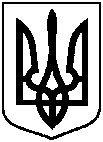 СУМСЬКА МІСЬКА ВІЙСЬКОВА АДМІНІСТРАЦІЯСУМСЬКОГО РАЙОНУ СУМСЬКОЇ ОБЛАСТІНАКАЗ11.04.2024                                           м. Суми                                     № 168 – СМРРозглянувши звернення юридичної особи, надані документи, відповідно до статей 79-1, 123 Земельного кодексу України, статей 25, 28, 29, 56 Закону України «Про землеустрій», враховуючи рекомендації засідання постійної комісії з питань архітектури, містобудування, регулювання земельних відносин, природокористування та екології Сумської міської ради (протокол від 19 березня 2024 року № 80), керуючись пунктом 26 частини другої та пунктом 8 частини шостої статті 15 Закону України «Про правовий режим воєнного стану»НАКАЗУЮ:Надати Товариству з обмеженою відповідальністю «Сумські телекомсистеми» () дозвіл на розроблення технічної документації із землеустрою щодо поділу земельної ділянки за адресою: м. Суми, вул. Григорія Давидовського, 42, площею 0,0431 га, кадастровий номер 5910136600:03:006:0013, категорія та цільове призначення земельної ділянки: землі промисловості, транспорту, електронних комунікацій, енергетики, оборони та іншого призначення; для розміщення та експлуатації об’єктів і споруд електронних комунікацій (код виду цільового призначення – 13.01), яка перебуває у користуванні Товариства з обмеженою відповідальністю «Сумські телекомсистеми» на підставі договору оренди земельної ділянки, укладеного 29 березня 2018 року (зі змінами, а саме: додаткова угода від 28 лютого 2023 року, номер запису про інше речове право: 25941091 від 26.04.2018 року), на дві земельні ділянки площами: 0,0322 га та 0,0109 га.Начальник								       Олексій ДРОЗДЕНКОПро надання Товариству з обмеженою відповідальністю «Сумські телекомсистеми» дозволу на поділ земельної ділянки за адресою: м. Суми, вул. Григорія Давидовського, 42, кадастровий номер 5910136600:03:006:0013